МИНИСТЕРСТВО ОБРАЗОВАНИЯ И НАУКИ
РОССИЙСКОЙ ФЕДЕРАЦИИ(МИНОБРНАУКИ РОССИИ)П Р И К А З О внесении изменений в Порядок приема граждан на обучение по образовательным программам начального общего, основного общего и среднего общего образования, утвержденный приказом Министерства образования и науки Российской Федерации от 22 января 2014 г. № 32 Приказываю:Утвердить прилагаемые изменения, которые вносятся в Порядок приема граждан на обучение по образовательным программам начального общего, основного общего и среднего общего образования, утвержденный приказом Министерства образования и науки Российской Федерации от 22 января 2014 г. 
№ 32 (зарегистрирован Министерством юстиции Российской Федерации
2 апреля 2014 г., регистрационный № 31800).Министр                                                                                                      О.Ю. Васильева ПриложениеУТВЕРЖДЕНЫприказом Министерства образованияи науки Российской Федерацииот «___»_________2016 г. №______ИЗМЕНЕНИЯ,которые вносятся в Порядок приема граждан на обучение по образовательным программам начального общего, основного общего и среднего общего образования, утвержденный приказом Министерства образования и науки Российской Федерации от 22 января 2014 г. № 32В абзаце третьем пункта 8 слова «1 июля» заменить  словами «25 апреля».В пункте 14:а) в абзаце первом слова «30 июня» заменить словами 
«24 апреля»;б) в абзаце третьем слова «1 июля» заменить словами «25 апреля»; в) в абзаце четвертом слова «1 июля» заменить словами 
«25 апреля». «       »                      2016 г.Москва                                       №                                                №         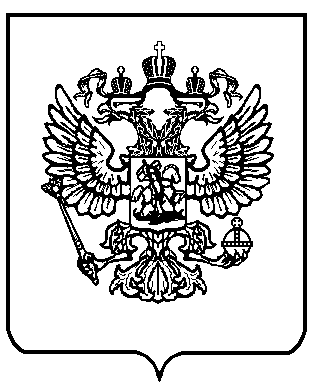 